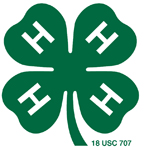 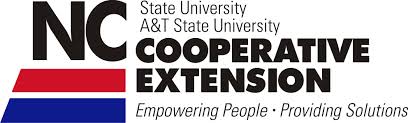 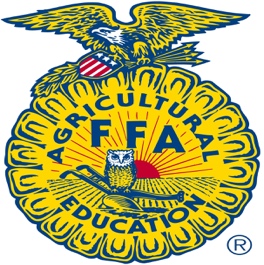 2016 Randolph County 4-H/FFA Livestock ClinicJune 11th, 20162368 NC Hwy. 42Asheboro, NC 27205Cost: Free to AttendEntries: Please submit by June 6th, 2016Register online at www.randolph.ces.ncsu.edu and click on the link for the Google Form.Schedule8:30 Registration and Welcome- Allison Walker9:00 Halter Breaking your Calf- Dr. Brent Scarlett9:30 Daily Care/Feeding- Jonathan Black10:30 Break 10:45 Showmanship- Brent Jennings, Dr. Brent Scarlett, Jonathan Black, and Allison Walker 12:00 Lunch On Your Own 1:00 Selecting your Meat Goat Project- Brent Jennings and Michael Harmon2:00 Daily Care/ Feeding/Parasite Control- Dr. Jesi Leonard2:30 Break2:45 Showmanship- Brent Jennings, Jonathan Black, Michael Harmon, and Allison Walker4:00 Final Questions/Wrap UpFor questions or more information contact Allison Walker (mawalke3@ncsu.edu or 336 318-6000) or Jonathan Black (jonathan_black@ncsu.edu or 336 318-6000).North Carolina State University and North Carolina A&T State University commit themselves to positive action to secure equal opportunity regardless of race, color, national origin, sex, age, or disability.  In addition, the two Universities welcome all persons without regard to sexual orientation. North Carolina State University, North Carolina A&T State University, U.S. Department of Agriculture, and local governments cooperating.